Směrnice č. 2/2021SMĚRNICE PRO INVENTARIZACI OBCE OSTRATAÚčetní jednotka: Obec Ostrata Obsah směrniceČl. 1    Úvodní ustanoveníČl. 2    Závaznost směrniceČl. 3    Plán inventurČl. 4    Inventarizační komiseČl. 5    Školení k zajištění inventarizace a způsobu jejího prováděníČl. 6    Provedení inventarizaceČl. 7    Inventarizační zprávaČl. 8    Závěrečná ustanoveníV souladu s ustanovením §§ 29 a 30 zákona č. 563/1991 Sb., o účetnictví, ve znění pozdějších předpisů a vyhlášky č. 270/2010 Sb., o inventarizaci majetku a závazků je vydána tato s m ě r n i c e:Čl. 1
Úvodní ustanoveníTato směrnice upravuje způsob a organizaci provádění inventarizací veškerého majetku a závazků, ostatních pasiv (vlastních zdrojů a rezerv), podrozvahových účtů a  operativní evidence (dále jen „inventarizace majetku a závazků“). Inventarizace se provádí vždy ke dni sestavení účetní závěrky. Inventarizace majetku a závazků je jedna z podmínek zabezpečujících průkaznost účetnictví. Inventarizační zpráva je jedním z podkladů nezbytným pro schválení účetní závěrky .Tato směrnice se vztahuje na zaměstnance obce Ostrata.3. 	Tato směrnice upravuje provádění inventarizace veškerého majetku a závazků včetně podrozvahových účtů a  operativní evidence.4. Inventarizace se provádí vždy ke dni řádné popř. mimořádné účetní závěrky.Předmět úpravy, základní pojmy1.1 Směrnice stanoví zásady pro provádění inventarizace majetku a závazků v účetní jednotce tak, aby splňovala požadavky stanovené zvláštními právními předpisy1). Proces inventarizace majetku a závazků je součástí vnitřní kontroly hospodaření s majetkem ve vlastnictví, s majetkem, k němuž má účetní jednotka právo hospodaření, právo užívání nebo jiné právo.1.2 Inventarizace je proces zjišťování skutečného stavu majetku a závazků a ověřování správnosti jejich ocenění v účetnictví a porovnávání skutečných zjištěných stavů při fyzické nebo dokladové inventuře se stavy zaúčtovanými na příslušných účtech aktiv a pasiv v rozvaze, případně též na podrozvahových účtech. 1.3 Proces zahajuje sestavení plánu inventur a vydání písemného příkazu k provedení. Za vydání odpovídá starosta. Inventarizace je ukončena k okamžiku schválení výsledků sumarizovaných v „Inventarizační zprávě”. Zprávu schvaluje starosta obce a k okamžiku vydání Inventarizační zprávy resp. Inventurním závěrem v případech dle vnitřní směrnice2). 1.3.1 Inventarizační zprávou se rozumí shrnutí všech podstatných skutečností o všech provedených inventurách. Příloha inventarizační zprávy obsahuje seznam všech inventurních soupisů, dodatečných inventurních soupisů, inventurních zápisů a inventurních závěrů, pokud tyto skutečnosti nevyplývají z vnitřního předpisu nebo jiné dokumentace a informace o všech inventarizačních rozdílech a zúčtovatelných rozdílech.1.4 Při Inventarizaci je postupováno tak, že je prováděno více inventur (fyzických a dokladových) a je ověřováno, zda zjištěný skutečný stav majetku odpovídá stavu v účetnictví. Uvedené skutečnosti jsou prováděny „na místě” za přítomnosti odpovědné osoby a členů inventarizační komise.1.5 Předmětem inventarizace je veškerý majetek a závazky, v členění podle:místa umístění nebo uložení,odpovědných osob,zařazení do příslušných účtových tříd, skupin a případně též syntetických a analytických účtů, nebo účtů podrozvahovýchv případě finančního majetku, pohledávek a závazků též podle druhu měny (v případě položek v cizí měně) a s ohledem na termín splatnosti.1.6 Předmětem inventur je veškerý majetek, který se v účetní jednotce ke dni, k němuž se stav majetku zjišťuje, nachází, tj. zejména:vlastní majetek,majetek cizí např. vnesený občany nebo zaměstnanci do sídla účetní jednotky,majetek zapůjčený nebo pronajatý,majetek zřizovatele,majetek přijatý do úschovy nebo k opravám či úpravám od jiných osob,majetek, k němuž účetní jednotka uplatnila právo zástavního věřitele,majetek nalezený při inventurách, u něhož vlastník není známvybraný majetek (tj. kulturní památky, archeologické nálezy, umělecké a jiné sbírky muzejní povahy). 1.7 Inventurní soupis je průkazný účetní záznam o zjištěných stavech majetku a závazků při prvotních inventurách. Dodatečný inventurní soupis je průkazný účetní záznam, kterým účetní jednotka prokazuje přírůstky nebo úbytky stavu ověřovaného majetku. Inventurní soupis musí mít náležitosti vymezené zákonem a zvláštní právním předpisem3) a přílohou k této směrnici. Soupisy musí být opatřeny podpisovým záznamem členů inventurních komisí a odpovědné osoby včetně okamžiku připojení podpisového záznamu. 1.8 Zúčtovatelnými inventarizačními rozdíly se rozumí rozdíly mezi skutečným stavem zjištěným při inventuře a stavem vykázaným na příslušných rozvahových nebo podrozvahových účtech, resp. položkách Rozvahy nebo knihy podrozvahových účtů a to v případech, kdy tyto rozdíly nelze prokázat způsobem stanoveným zákonem, o účetnictví nebo jinými způsoby či metodami.1.8.1 Schodek vzniká v případě, že skutečný stav peněžní hotovosti v pokladně nebo stav cenin je nižší než stav zjištěný z účetnictví.1.8.2 Mankem se rozumí rozdíl, kdy skutečný stav majetku zjištěný při inventuře je nižší než stav v zjištěný v účetnictví.1.8.3 Přebytek je rozdíl, kdy stav majetku zjištěný při inventuře je vyšší než stav vykazovaný v účetnictví.1.9 Inventarizační komise je skupina osob s delegovanou pravomocí provést v organizaci inventarizaci majetku a závazků a odpovědností za její realizaci, vypořádání zjištěných rozdílů a podání návrhů na opatření směřující k ochraně majetku organizace. Členy ústřední inventarizační komise, resp. členy dílčích inventarizačních komisí odpovědné za jednotlivé inventury majetku a závazků dle odst. 1.5 a 1.6 jmenuje starosta obce.  Inventarizační komise realizuje inventarizační činnosti dle vnitřní směrnice (Směrnice o inventarizaci majetku a závazků) 1.10 Podle právních předpisů a této směrnice účetní jednotka rozlišuje ceny:Pořizovací cena, kterou je cena, za níž byl majetek pořízen a náklady s jeho pořízením související.Reprodukční pořizovací cena je cena, za kterou by byl majetek pořízen v době, kdy se o něm účtuje; použije se u majetku nabytého darováním, děděním, u majetku nalezeného při inventuře, pokud není známo ocenění při nabytí. V případech vymezených zákonem (§ 25 odst. 6 Zákona o účetnictví) se reprodukční cena nepoužije.Ocenění zásob vlastními náklady použije se u zásob vytvořených vlastní činností; cena zahrnuje přímé náklady vynaložené na výrobu nebo jinou činnost, popřípadě i část nepřímých nákladů, která se vztahuje k výrobě nebo k jiné činnosti související s pořízením zásob.Ocenění hmotného a nehmotného majetku vlastními náklady se použije u hmotného a nehmotného majetku (kromě zásob a pohledávek) vytvořeného vlastní činností; cena zahrnuje vlastní přímé náklady vynaložené na výrobu nebo jinou činnost a nepřímé náklady, které se vztahují k výrobě nebo jiné činnosti vymezené v souladu s účetními metodami.Zásoby s výjimkou zásob nabytých bezúplatně, lze též oceňovat:Jmenovitá hodnota, tj. hodnota majetku k okamžiku vzniku v případě pohledávek (dříve „nominální”), a v případě závazků, a dále u emitovaných cenných papírů hodnota, kterou představuje ke dni vydání (emise), u platidel, cenin, směnek a šeků, pokud jsou platebními prostředky.Zůstatková cena, je rozdíl mezi pořizovací cenou a oprávkami vytvořenými za dobu používání v případě odpisovaného majetku.Zbytková hodnota majetku – účetní jednotkou zdůvodnitelná kladná odhadovaná částka, kterou by účetní jednotka mohla získat v okamžiku předpokládaného vyřazení majetku, například prodejem, po odečtení předpokládaných nákladů s vyřazením souvisejících; při stanovení zbytkové hodnoty se přihlíží též k plánovaným odpisům v souladu s § 66 odst. 1 vyhlášky č. 410/2009 Sb.Reálná hodnota, kterou se rozumí ocenění majetku ke konci rozvahového dne nebo k jinému okamžiku, k němuž se účetní závěrka sestavuje; reálnou hodnotou se oceňují cenné papíry, s výjimkou cenných papírů držených do splatnosti, dluhopisů pořízených v primárních emisích neurčených účetní jednotkou k obchodování, cenných papírů představujících účast s rozhodujícím nebo podstatným vlivem a cenných papírů emitovaných účetní jednotkou, deriváty, část majetku a závazků zajištěná deriváty, pohledávky, které účetní jednotka nabyla a určila k obchodování a závazky vrátit cenné papíry, které účetní jednotka zcizila a do okamžiku ocenění je nezískala zpět.Za reálnou hodnotu se považuje: tržní hodnota,nebo ocenění kvalifikovaným odhadem nebo posudkem znalce, není-li tržní hodnota k dispozici nebo tato nedostatečně představuje reálnou hodnotu; metody ocenění použité při kvalifikovaném odhadu nebo posudku znalce musí zajistit přiměřené přiblížení se k tržní hodnotě,nebo ocenění stanovené podle zvláštních právních předpisů (k oceňování).Tržní hodnotou je hodnota, která je vyhlášena na tuzemské či zahraniční burze nebo na jiném regulovaném trhu (dále viz § 27 ZoÚ).--------------1)§ 29 a 30 zákon č. 563/1991 Sb., o účetnictví, ve znění pozdějších předpisů 2) Vnitřní směrnice „Inventarizace majetku a závazků“ 3)§ 11, § 33, § 33a zákona č. 563/1991 Sb., o účetnictví, ve znění pozdějších předpisůČl. 2Závaznost směrniceSměrnice je závazná pro zaměstnance obce a pro osoby podílející se na činnostech souvisejících s inventarizací (tj. zejména členy inventarizační komise).Čl. 3Plán inventurPán inventur bude sestaven do 15. 11. běžného roku, ke kterému se inventarizace provádí, v případě inventarizace ke dni mimořádné účetní závěrky nejpozději 30 dní před dnem, ke kterému je mimořádná účetní závěrka sestavována. Za sestavení plánu inventur je odpovědný starosta obce. Viz. příloha č. 1Plán inventur bude sestaven v rozsahu dle § 5 vyhlášky č. 270/2010 Sb.Součástí plánu inventur je jmenování členů ústřední inventarizační komise a dílčí inventarizační komise včetně podpisových vzorů jednotlivých členů.Inventury se mohou uskutečnit nejdříve 3 měsíce před koncem fiskálního roku a nejpozději jeden měsíc po konci fiskálního roku.Čl. 4Inventarizační komiseÚstřední inventarizační komise (dále jen ÚIK) je nejméně dvoučlenná. Členem ÚIK musí být starosta obce jako osoba odpovědná za správu majetku obce.Předseda ÚIK je z titulu své funkce osobou odpovědnou za provedení inventury ve smyslu § 30 odst. 7 písm. b) zákona o účetnictví.Dílčí inventarizační komise (dále jen ÚIK) jsou nejméně dvoučlenné. Členem DIK u fyzických inventur musí být vždy osoba odpovědná za majetek.Čl. 5Školení k zajištění inventarizace a způsobu jejího prováděníVšichni členové inventarizačních komisí a další osoby, které se podílejí na provádění inventarizace, jsou povinni absolvovat školení k zajištění inventarizace a způsobu jejího provádění.Svým podpisem na prezenční listině školení k zajištění inventarizace a způsobu jejího provádění členové inventarizačních komisí potvrdí, že byli seznámeni s ustanoveními zákona č. 563/1991 Sb., o účetnictví týkajícími se inventarizace, s vyhláškou č. 270/2010 Sb. a s touto směrnicí.Za zajištění školení odpovídá předseda ÚIK.Čl. 6Provedení inventarizaceČlenové DIK před zahájením inventur obdrží seznamy inventarizačních položek za oblast, kterou mají inventarizovat (např. soupisy majetku, knihu došlých a odeslaných faktur, apod.) včetně jejich inventarizačních identifikátorů (tj. inventárních čísel majetku, evidenčních čísel skladové evidence, čísel dokladů v jednotlivých dokladových řadách, apod.)Podle pořadí je prováděna:inventura prvotní potřebná k vyhotovení inventurních soupisů zjišťovaných stavů hmotného majetkuinventura rozdílová při vyhotovování dodatečných inventurních soupisů hmotného majetku zachycujících zjištěné rozdíly od stavů zjištěných při prvotní inventuře.Ve vztahu ke způsobu zjišťování skutečného stavu majetku a závazků účetní jednotka, resp. inventarizační komise provádí:inventuru fyzickou, při níž je zjišťování skutečných stavů prováděno přepočítáváním, převažováním nebo přeměřováním a zjištěné stavy jsou porovnávány se stavy příslušných účtů v účetnictví podle schématu.Fyzickou inventurou zjištěné skutečné stavy majetku se porovnávají se stavy na příslušných položkách (účtech) aktiv v rozvaze: dlouhodobého hmotného majetku 021, 022, 025, 029, 031, 032 drobného dlouhodobého hmotného majetku 028nedokončeného dlouhodobého hmotného majetku 042zásob 112, 121, 122, 123, 132, 138, 139peněz v hotovosti v pokladně 261cenin 263inventuru dokladovou, při níž je zjišťování skutečných stavů prováděno porovnáváním dokladů, kterými je prokazován stav majetku se stavem na příslušných účtech v účetnictví.Dokladovou inventurou zjištěné skutečné stavy se porovnávají se stavy na příslušných položkách (účtech) aktiv v rozvaze: dlouhodobého nehmotného majetku 012, 013, 014, 015, 019drobného dlouhodobého nehmotného majetku 018nedokončeného dlouhodobého nehmotného majetku 041poskytnutých záloh na dlouhodobý nehmotný majetek 051poskytnutých záloh na dlouhodobý hmotný majetek 052dlouhodobého finančního majetku účtová skupina 06pořizovaného dlouhodobého fin. majetku 043poskytnutých záloh na dlouhodobý fin. majetek 053 peněžních prostředků na účtech v bankách účtové skupiny 22krátkodobého fin. majetku (např. cenných papírů) účtová skupina 25zůstatek účtu peníze na cestě 261krátkodobé úvěry a půjčky účtová skupina 23pohledávek krátkodobých a dlouhodobých účtová třída 3 (aktivní zůstatky) přechodných účtů aktivních účtová skupina 38Dokladovou inventurou zjištěné skutečné stavy se porovnávají se stavy na příslušných položkách (účtech) pasiv v rozvaze: dlouhodobých závazků účtová skupina 95krátkodobých závazků účtová třída 3 (pasivní zůstatky)přechodných účtů pasivních účtová skupina 38jmění a upravující položky účtová skupina 90fondy účetní jednotky účtová skupina 918) rezervy účtová skupina 94Dokladovou inventurou se dále zjišťují stavy, které se porovnávají se stavy rozvahových účtů: správnost vytvořených oprávek k odpisovanému majetku, účtová skupina 07, 08inventuru s pomocí technických výpočtů zejména při zjišťování skutečného množství volně uloženého materiálu (uhlí, dřeva, písku, kamene a obdobného stavebního materiálu, dále i steliva, krmiva, minerálních hnojiv aj.) nebo v případě pohonných hmot, plynu a jiných technologických kapalin uložených např. v podzemních tancích nebo nádržích včetně nádrží motorových vozidel.2.3 Ověřování správnosti ocenění majetku provádí inventarizační komise v rámci jednotlivých inventur majetku a závazků s ohledem na ceny definované v Čl. 1 odst. 1.10 této směrnice a v souladu s metodami oceňování majetku a závazků vymezenými zvláštním právním předpisem9).Dílčí inventarizační komise provede (fyzickou či dokladovou) inventuru majetku dle plánu inventur a zachytí inventarizovaný majetek a závazky v inventurních soupisech. Osoby, které hospodaří se svěřeným majetkem účetní jednotky, jsou povinny poskytnout DIK veškerou potřebnou součinnost nutnou k provedení inventur.Vyhotovené inventurní soupisy se všemi náležitostmi a podpisy všech členů DIK předává předseda DIK předsedovi ÚIK.ÚIK provede na základě obdržených inventurních soupisů porovnání zjištěného stavu majetku a závazků se stavem v účetnictví. V případě zjištění rozdílů posoudí, zda byly tyto způsobeny chybou v účtování nebo jiným omylem (v tom případě zajistí do doby vyhotovení inventarizační zprávy opravu těchto rozdílů) nebo zda se jedná o inventarizační rozdíl (přebytek, manko, schodek).U inventarizačních rozdílů zajistí předseda ÚIK (může být kumulováno s funkcí účetní) ve spolupráci se starostou a účetní obce jejich zaúčtování do účetního období, za které se inventarizací ověřuje stav majetku a závazků.Čl. 7Inventarizační zpráva a inventarizační soupisyHlavní inventarizační zprávu sestavuje ÚIK, a to ze závěrečné zprávy DIK do 25 dnů ode dne, ke kterému je sestavována řádná popř. mimořádná účetní závěrka.Předseda dílčí inventarizační komise vyhotoví závěrečnou zprávu o průběhu inventur, kde bude uvedeno datum zahájení  a ukončení inventarizace, s uvedením místa inventury.Inventarizační zpráva obsahuje:označení inventarizovaného majetku nebo závazků, jejich umístění a jména uživatelů odpovědných za majetekden, k němuž byla inventarizace provedenapřehled vyhotovených inventurních soupisůporovnání stavu majetku a závazků zjištěného inventurami se stavem v účetnictví podle jednotlivých účtů včetně vyčíslení inventarizačních rozdílů (přílohou inventarizační zprávy jsou v takovém případě kopie účetních dokladů, kterými byly inventarizační rozdíly zaúčtovány)přehled účetních dokladů určených k vyúčtování zjištěných inventarizačních rozdílůzjištění a návrhy na opatření, vyjádření k nedohledaným předmětůmstručné shrnutí všech podstatných skutečností, které při inventarizaci nastaly, včetně případných doporučení zastupitelstvu obce týkajících se správy, evidence a využití majetkunávrhy na vyřazení majetku zbytného, neupotřebitelného nebo poškozeného určené k předložení likvidační komisí k rozhodnutí o vyřazenídatum vyhotovení inventarizační zprávy, jména členů DIK a podpisů DIKdále se připojí všechny ostatní doklady související s inventarizacírekapitulace inventarizace: přehled přírůstků zvlášť pro jednotlivé druhy majetku a přehledy úbytků pro jednotlivé druhy majetku, konečné stavy a součty (pokud ze záznamu nebo inventurního soupisu pohybu majetku přímo nevyplývají)Inventarizační zprávu projednává zastupitelstvo obce. Rozdíly mezi účetním stavem a opravenými inventurními soupisy se označí jako inventarizační rozdíl. Inventarizačními rozdíly se rozumí rozdíly mezi skutečným stavem a stavem v účetnictví, které nelze prokázat způsobem stanoveným tímto zákonem, kdyskutečný stav je vyšší než stav v účetnictví a rozdíl se označuje jako přebytekskutečný stav je nižší než stav v účetnictví a rozdíl se označuje jako manko, popřípadě schodek u peněžních hotovostí a ceninV případě zjištění manka (resp. schodku) může zastupitelstvo rozhodnout o požadavcích na náhradu škody za osobou odpovědnou za nakládání s daným majetkem.Ve zprávě  budou určeny termíny a odpovědné osoby za řešení manka nebo schodku.5. Po projednání zastupitelstvem obce je inventarizační zpráva zveřejněna na webových stránkách obce.  Čl. 8Závěrečná ustanoveníNávrh této směrnice podávají členové zastupitelstva obce nebo účetní.Doplňování a případné změny uvedených ustanovení směrnice provádí starosta po projednání a schválení zastupitelstvem obce.Kontrolu dodržování postupů dle této směrnice provádí kontrolní výbor obce.Směrnici vypracovala: Ing. Ludmila Šmeidlerová a Ivana Langerová Projednáno a schváleno v zastupitelstvu obce dne 15.11.2021, usnesení č. 16.5.Směrnice nabývá účinnosti dne 15.11.2021Přílohy ke směrnici:Plán inventurV Ostratě dne 15.11.2021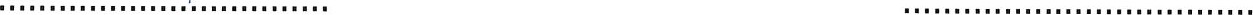 	Ing. Ludmila Šmeidlerová	Arnošt Horák	místostarostka obce	starosta obce	Vyvěšeno na úřední desce OÚ: Sejmuto: Vyvěšeno na elektronické desce: Sejmuto:                            